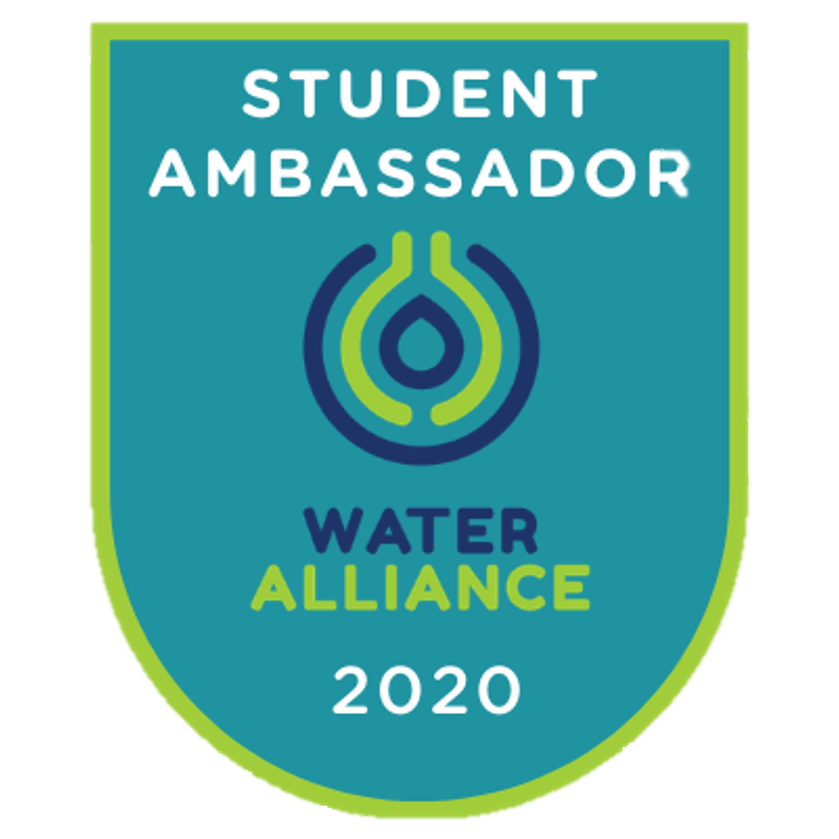 DATE:SCHOOL:I, NAME SURNAME, as a teacher of NAME SURNAME, recommend my student to be a member of the Water Alliance Student Ambassadors team as I believe that she|he can be a valuable contributor to the program. STUDENT’S NAME has demonstrated excellent teamwork and independent thinking. She|he shows the following skills and abilities reinforcing her|his potential of becoming a change agent: PLEASE LIST xxxAS RELEVANT: STUDENT’S NAME has already been involved in activities supporting the environment at school. PLEASE DESCRIBE.STUDENT’S NAME is a member or the School Eco-Club / other school club.   (remove if not applicable)I would also like to highlight STUDENT’S NAME project/event/assignment for which she|he deployed a strong can-do attitude, achieving an outstanding result. PLEASE DESCRIBE.